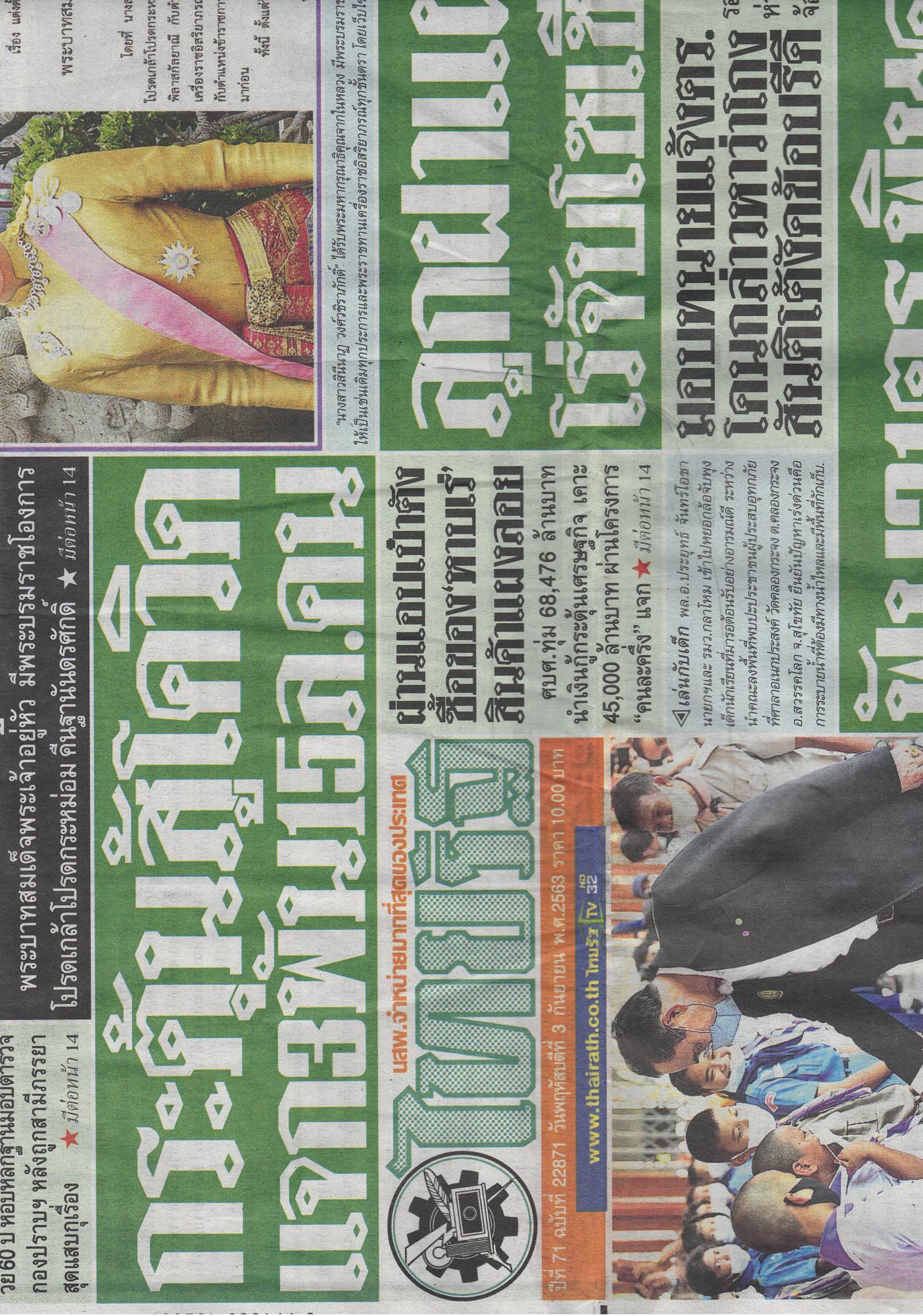 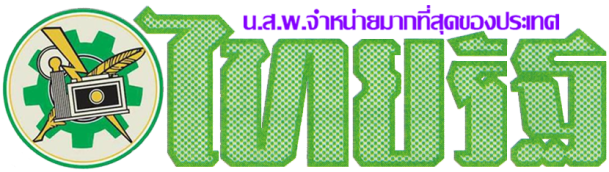 ข่าวประจำวันพฤหัสบดีที่ 3 กันยายน 2563 หน้าที่ 1ข่าวประจำวันพฤหัสบดีที่ 3 กันยายน 2563 หน้าที่ 1 (ต่อหน้า 14)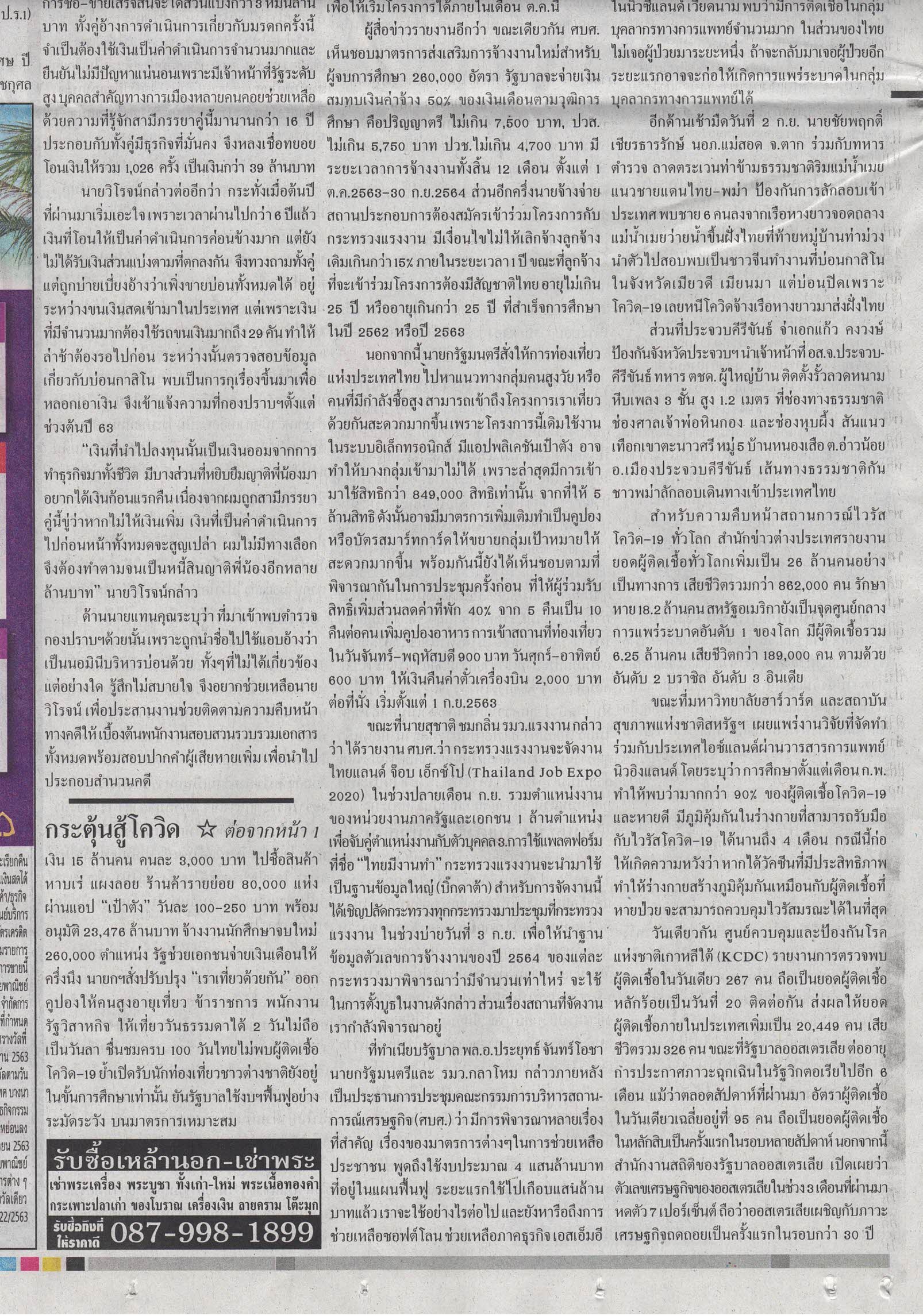 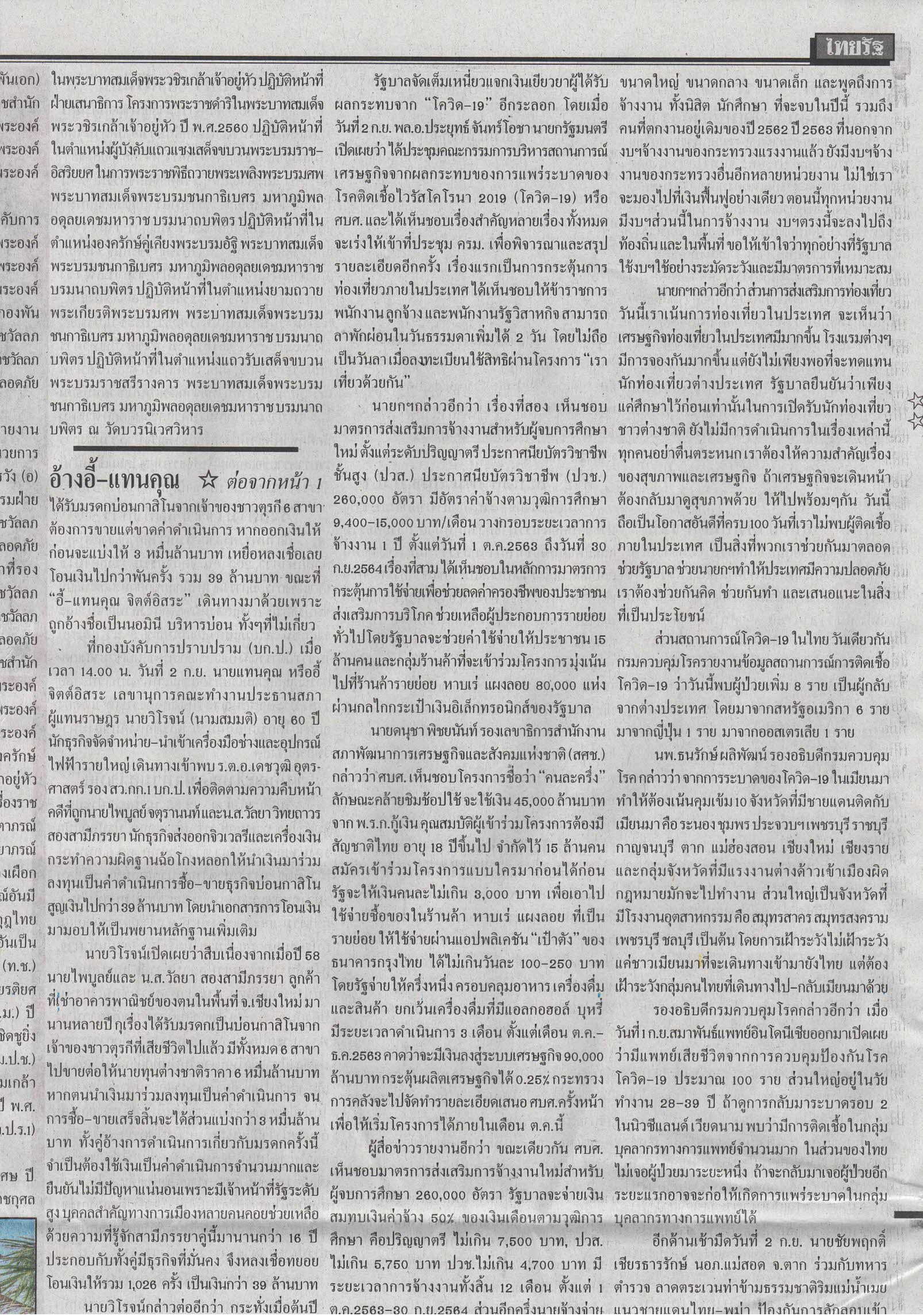 ข่าวประจำวันพฤหัสบดีที่ 3 กันยายน 2563 หน้าที่ 1 (ต่อหน้า 14)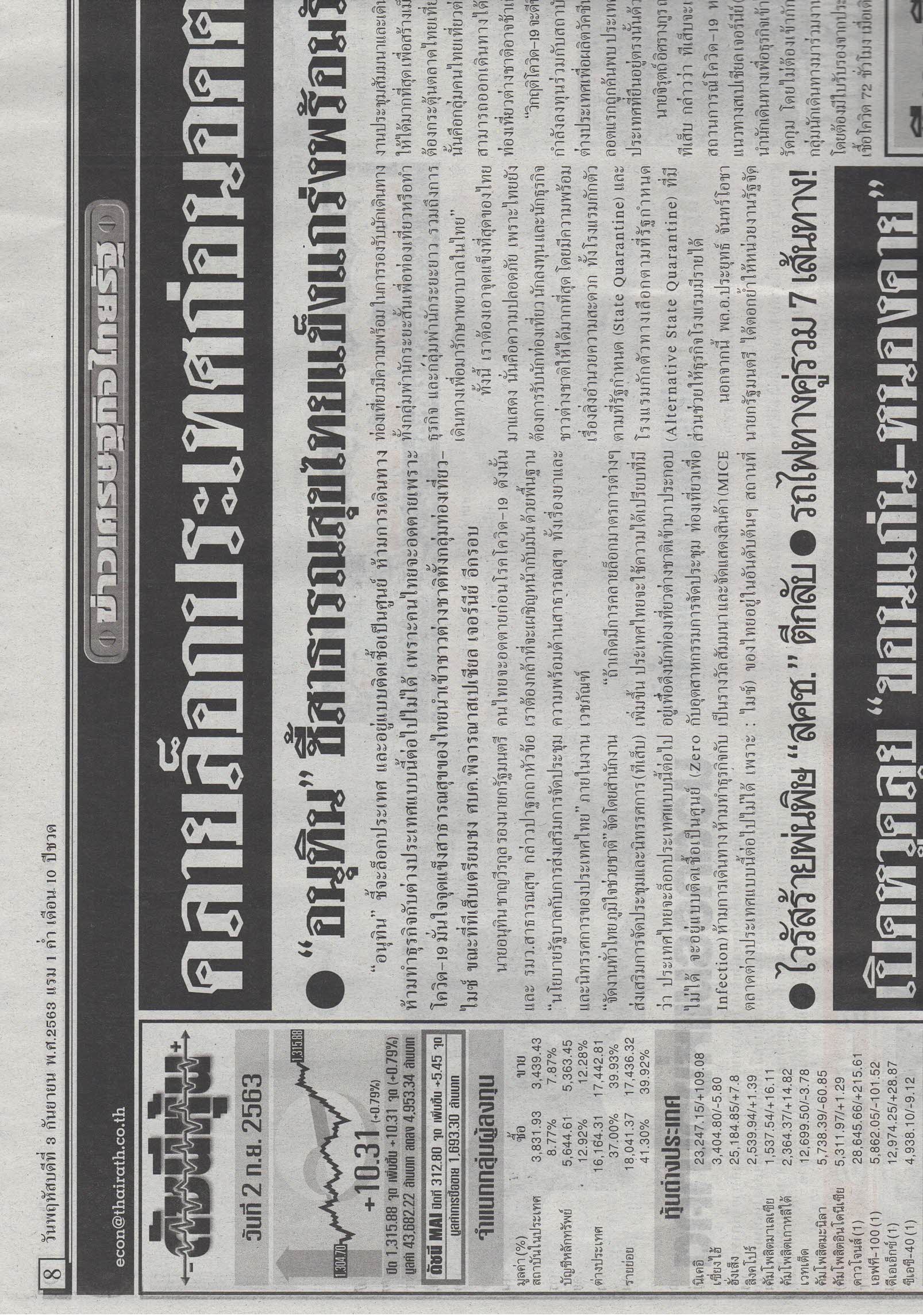 ข่าวประจำวันพฤหัสบดีที่ 3 กันยายน 2563 หน้าที่ 8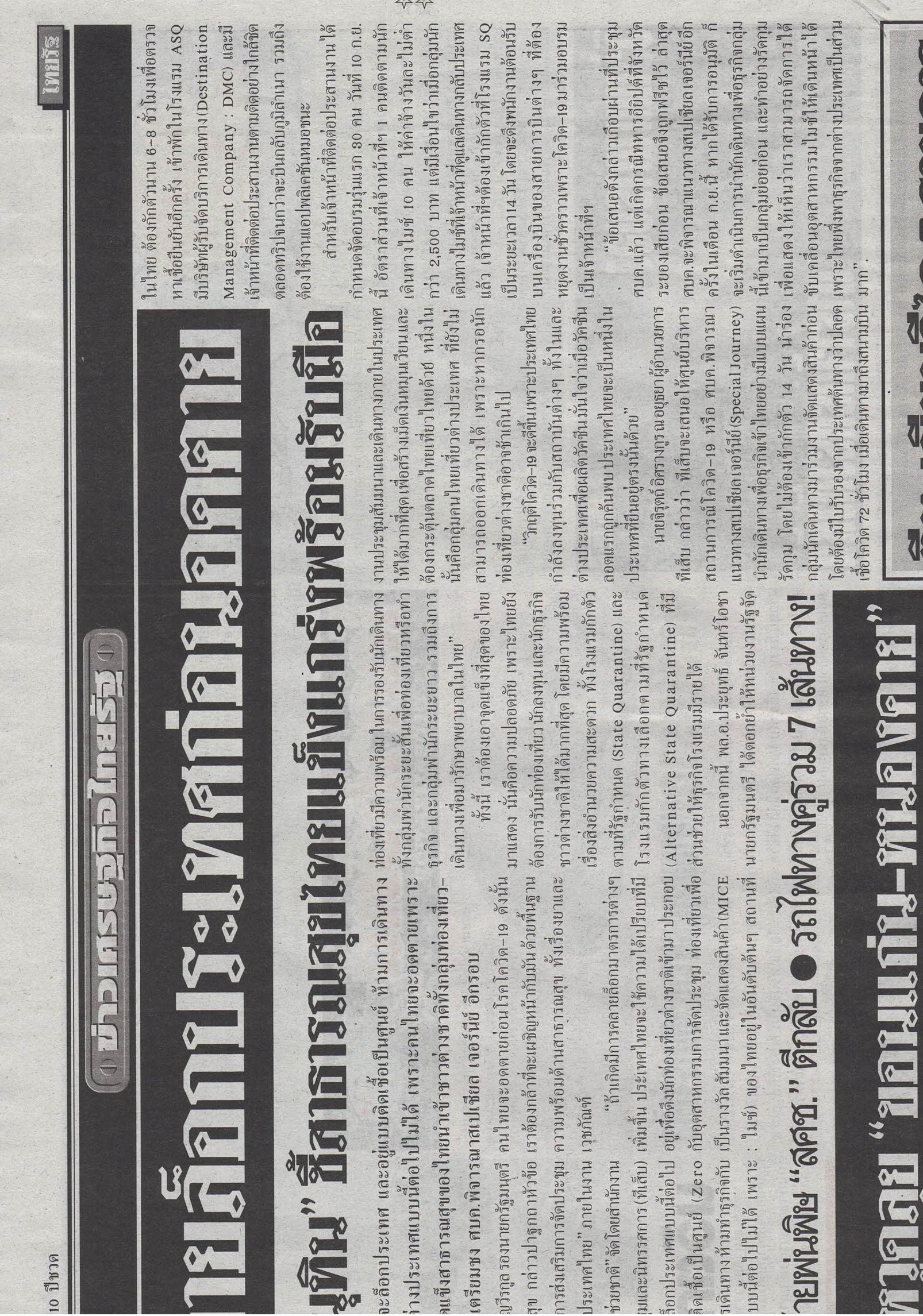 ข่าวประจำวันพฤหัสบดีที่ 3 กันยายน 2563 หน้าที่ 8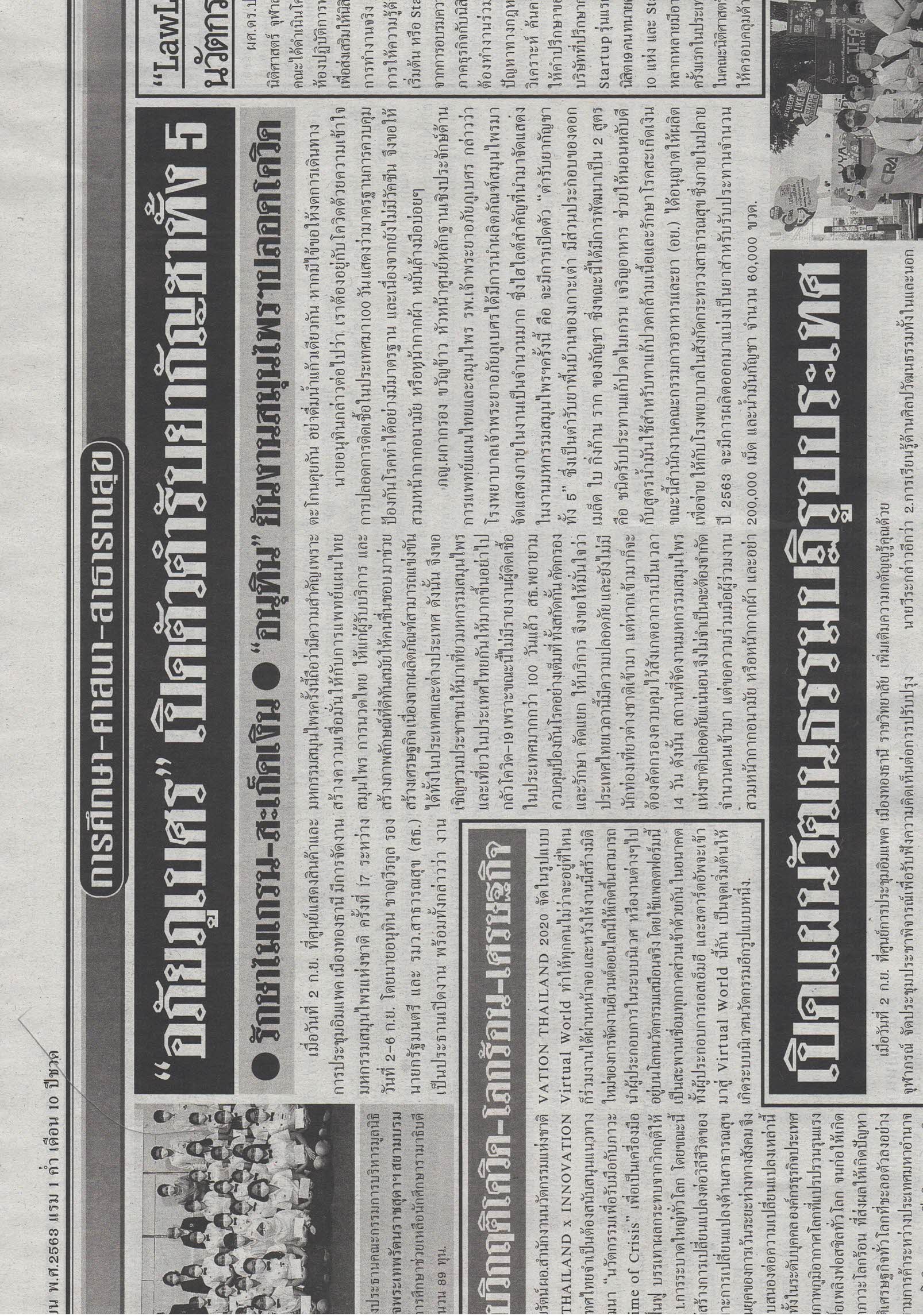 ข่าวประจำวันพฤหัสบดีที่ 3 กันยายน 2563 หน้าที่ 13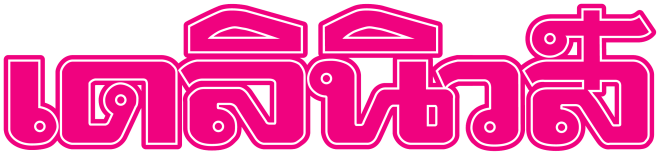 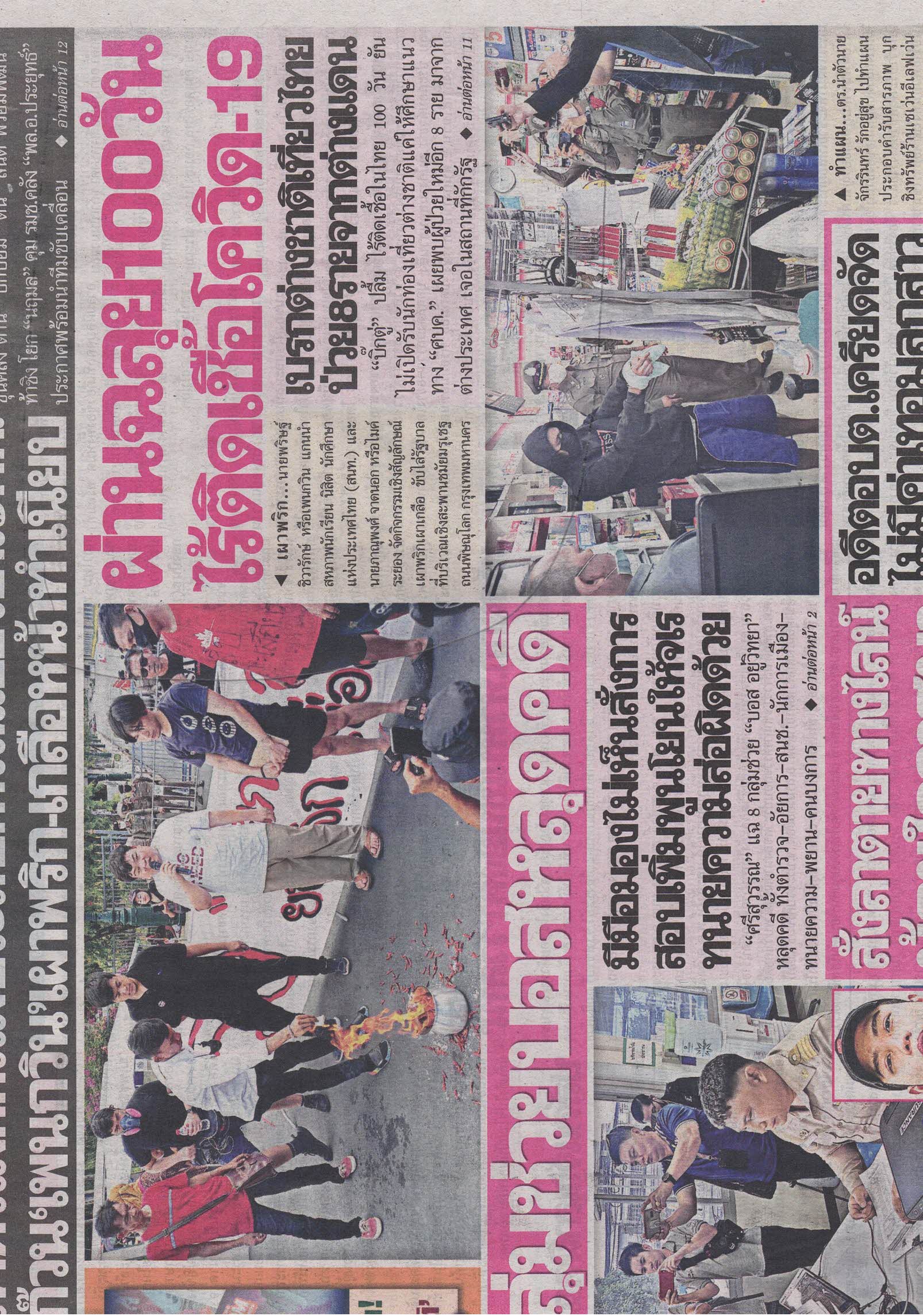 ข่าวประจำวันพฤหัสบดีที่ 3 กันยายน 2563 หน้าที่ 1ข่าวประจำวันพฤหัสบดีที่ 3 กันยายน 2563 หน้าที่ 1 (ต่อหน้า 11)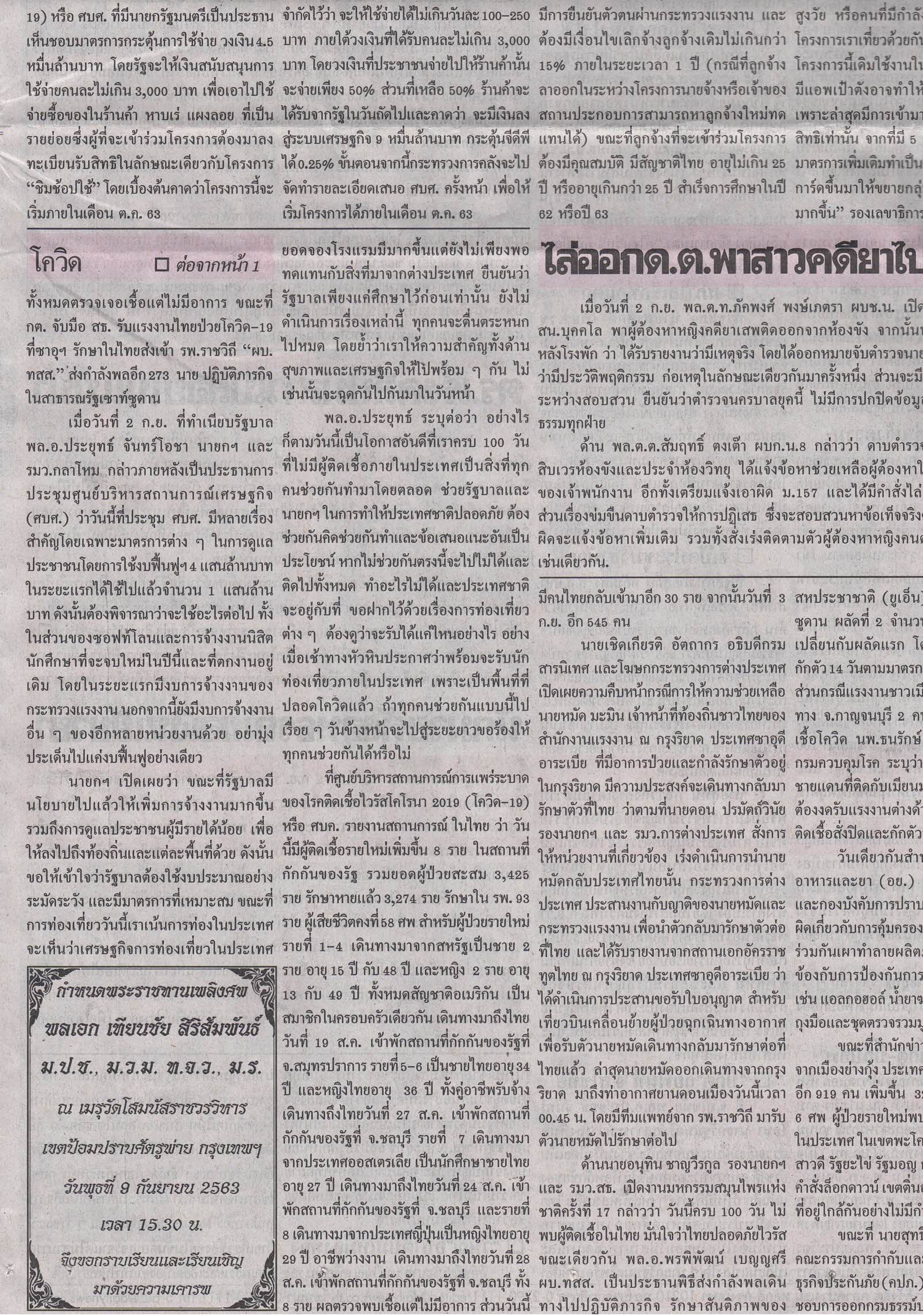 ข่าวประจำวันพฤหัสบดีที่ 3 กันยายน 2563 หน้าที่ 1 (ต่อหน้า 11)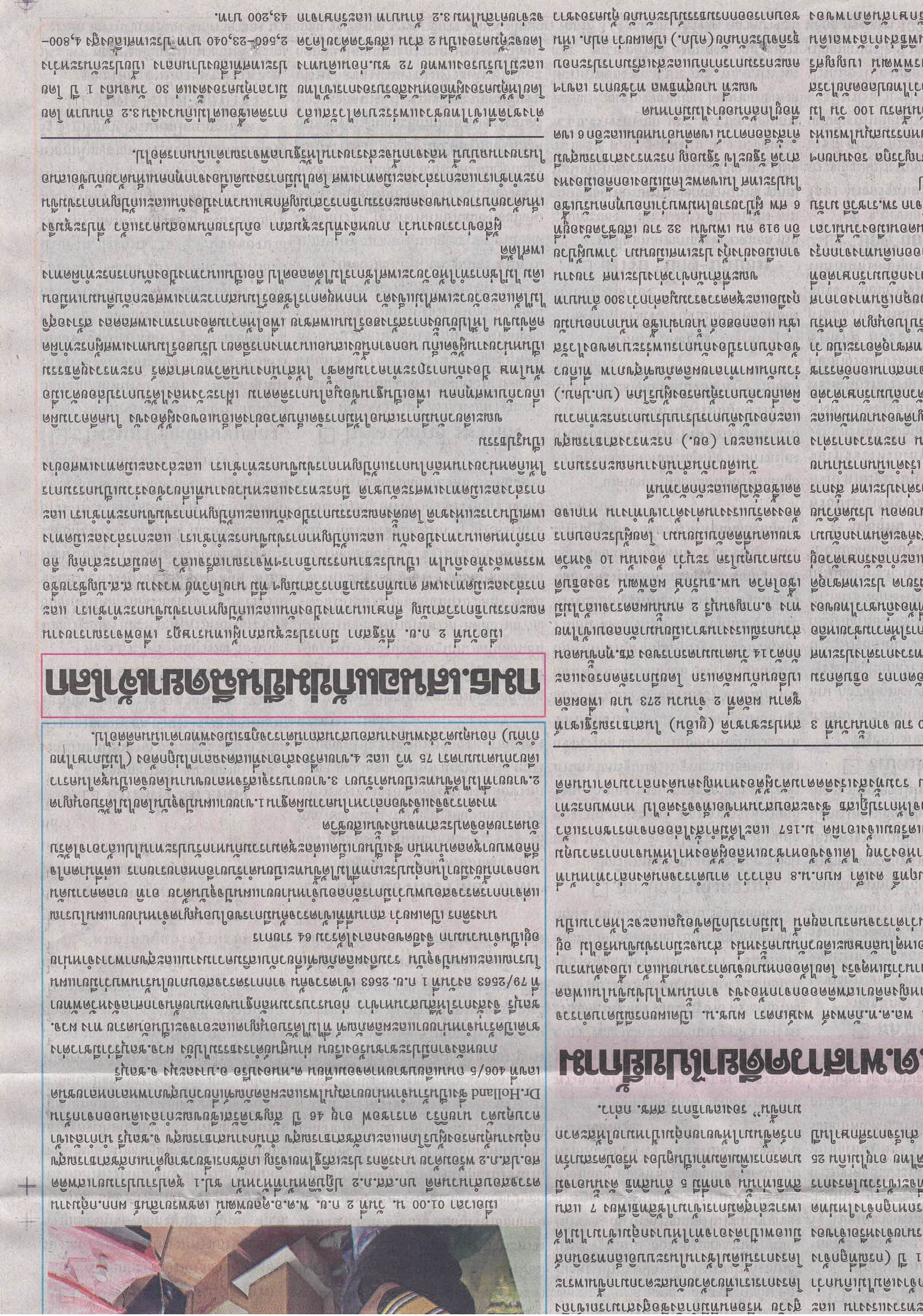 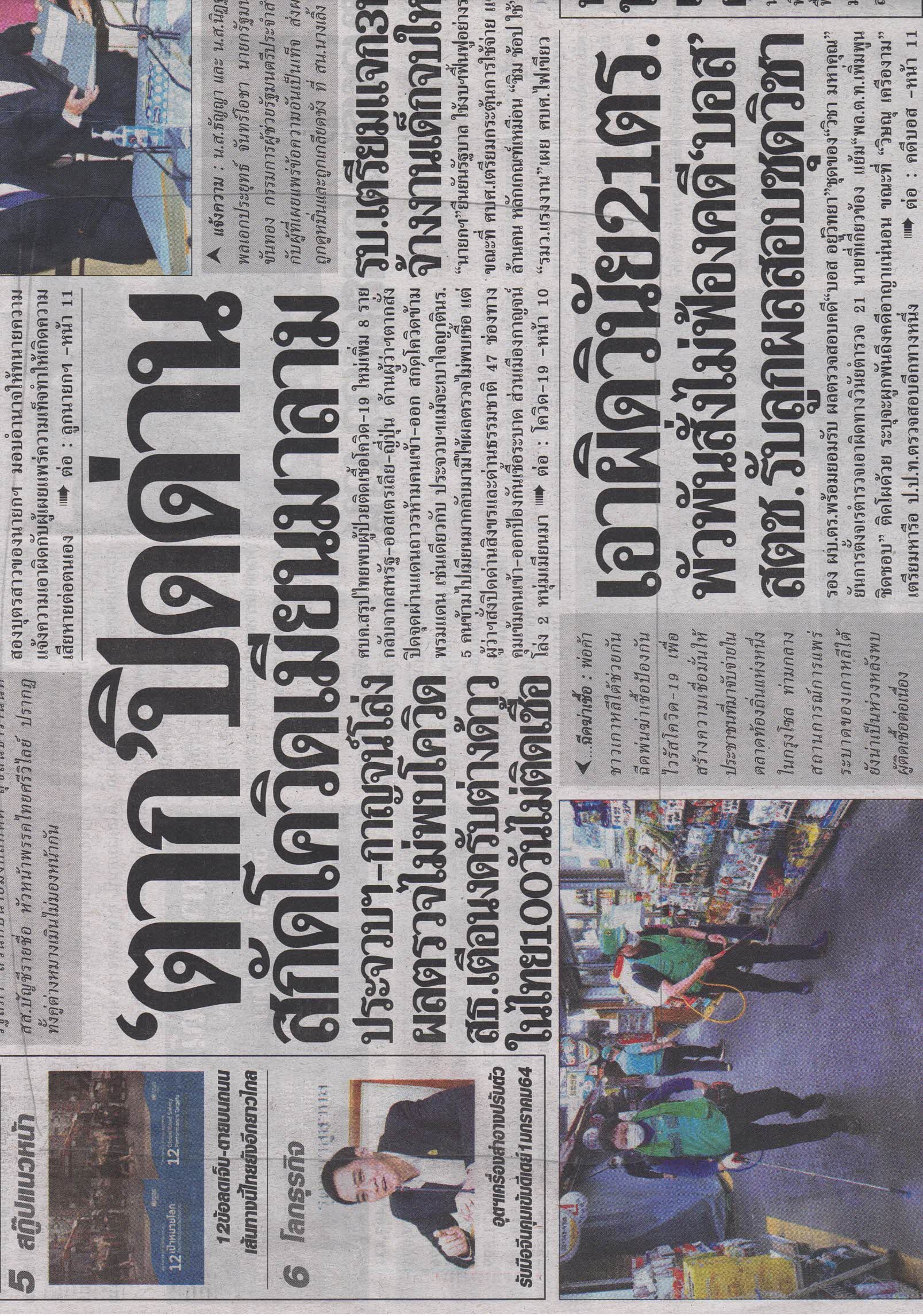 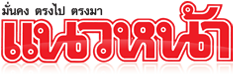 ข่าวประจำวันพฤหัสบดีที่ 3 กันยายน 2563 หน้าที่ 1ข่าวประจำวันพฤหัสบดีที่ 3 กันยายน 2563 หน้าที่ 1  (ต่อหน้า 10)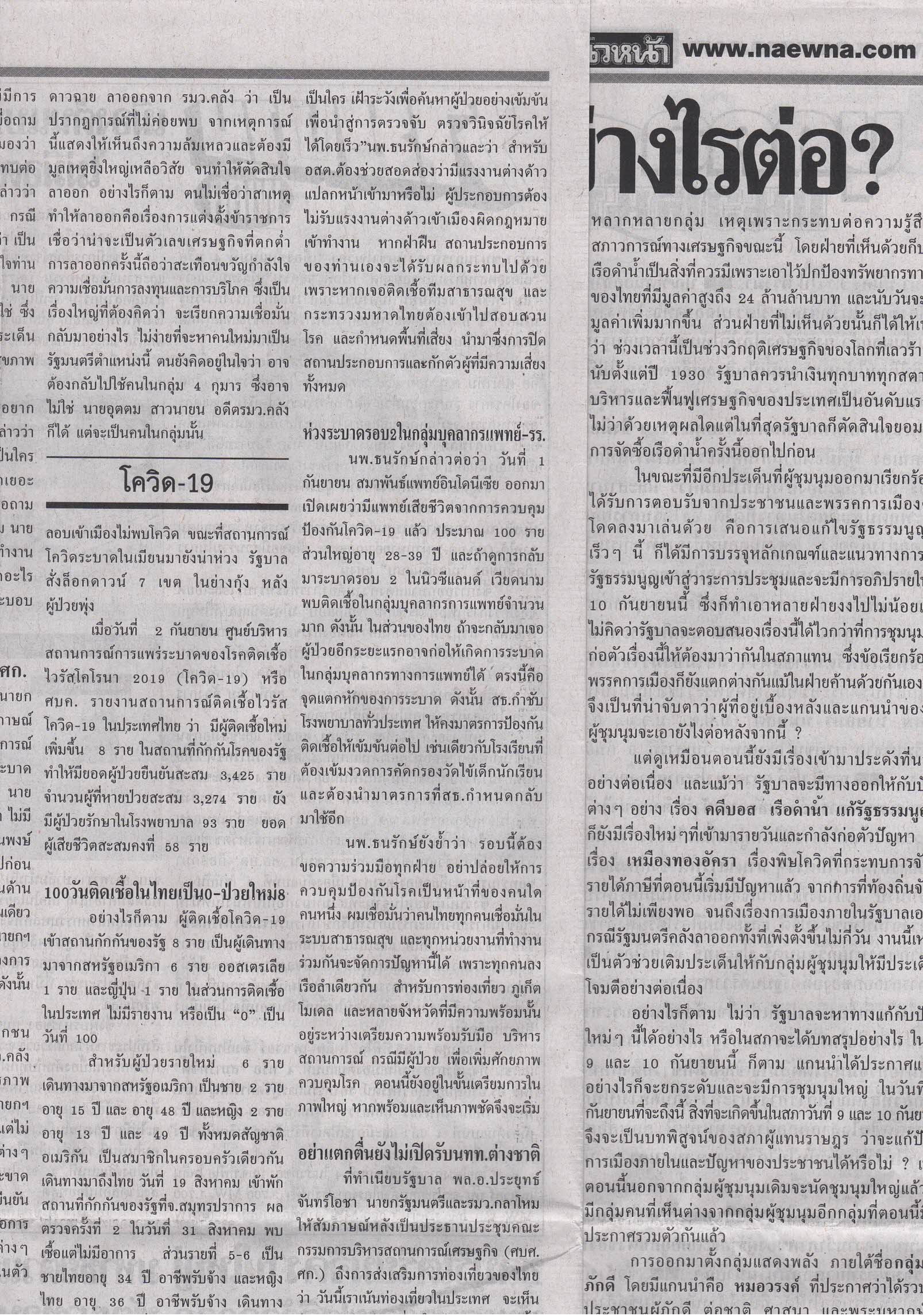 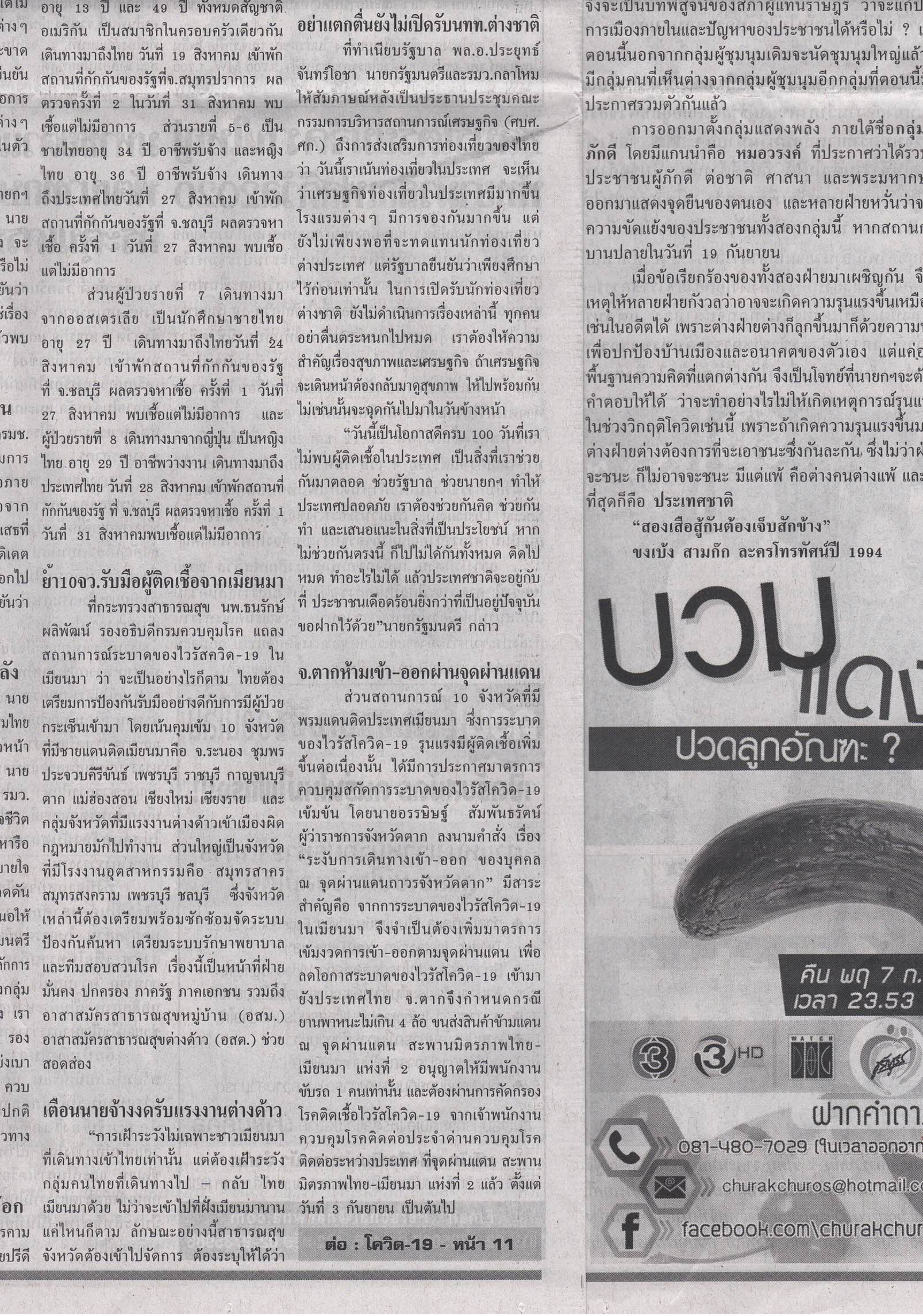 ข่าวประจำวันพฤหัสบดีที่ 3 กันยายน 2563 หน้าที่ 1 (ต่อหน้า 10)ข่าวประจำวันพฤหัสบดีที่ 3 กันยายน 2563 หน้าที่ 1 (ต่อหน้า 11)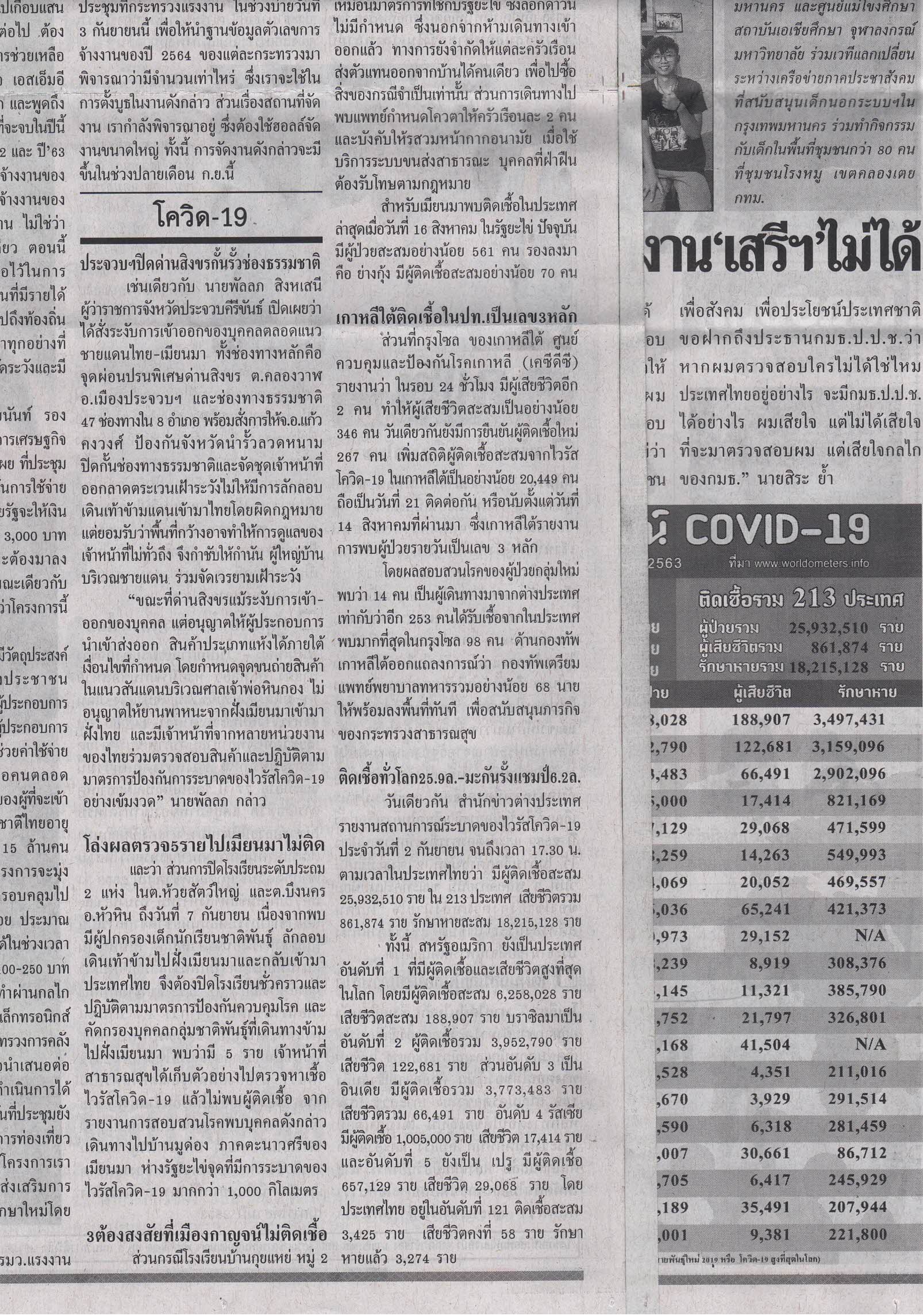 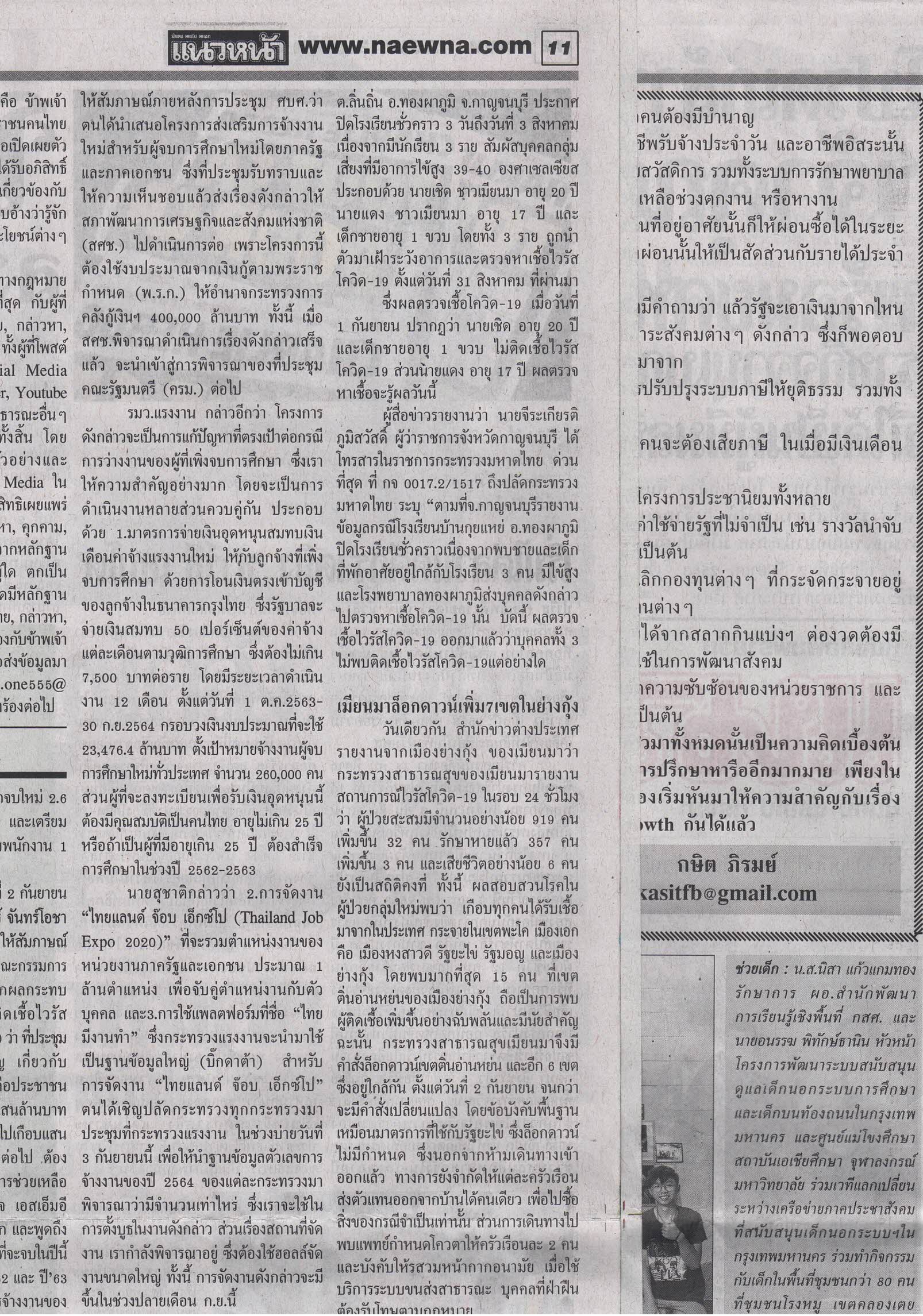 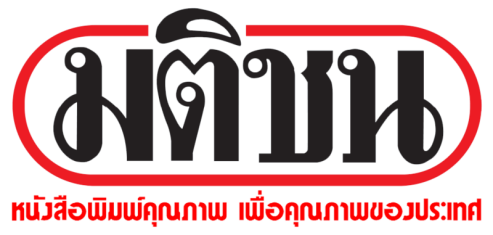 ข่าวประจำวันพฤหัสบดีที่ 3 กันยายน 2563 หน้าที่ 1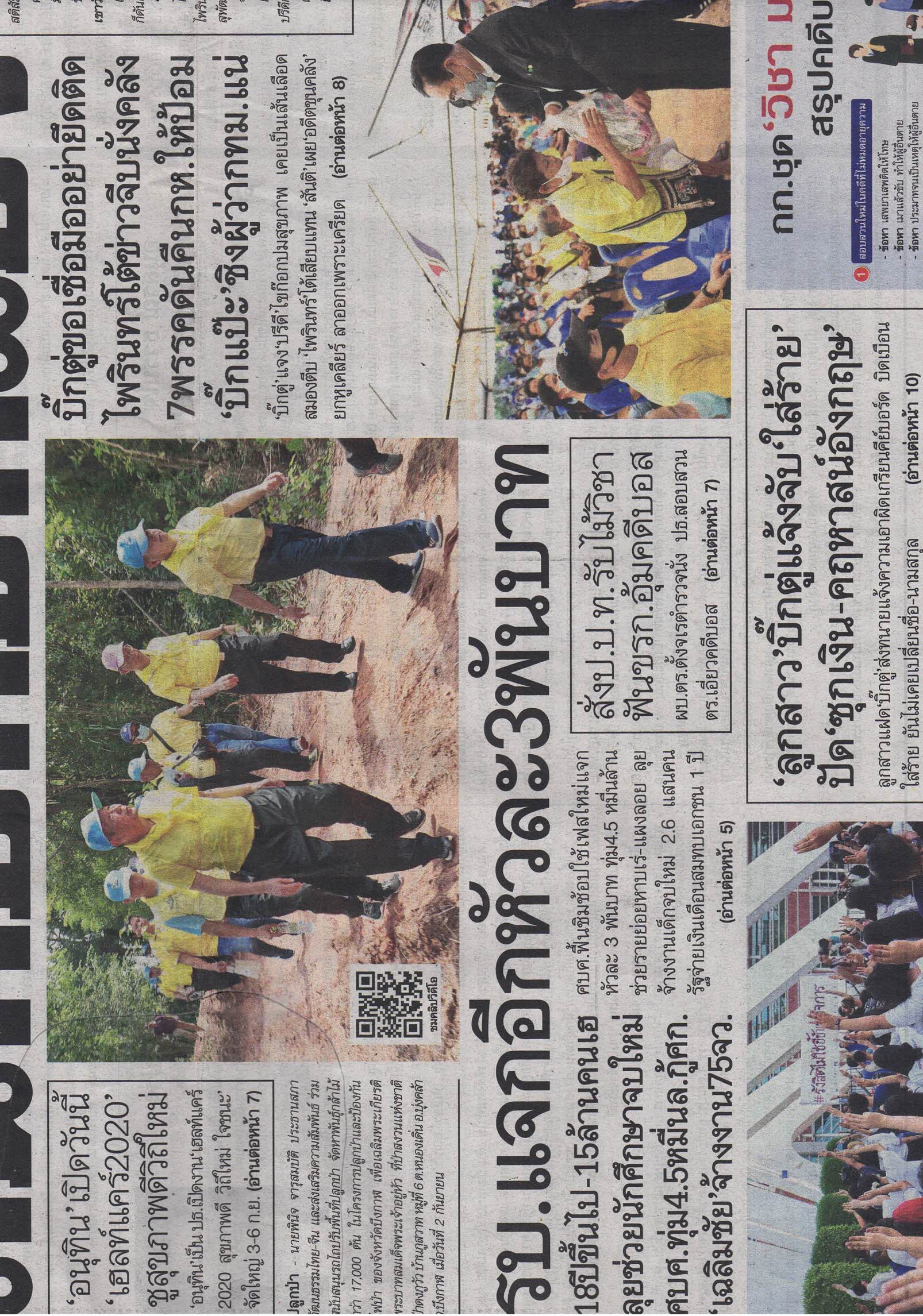 ข่าวประจำวันพฤหัสบดีที่ 3 กันยายน 2563 หน้าที่ 1 (ต่อหน้า 7)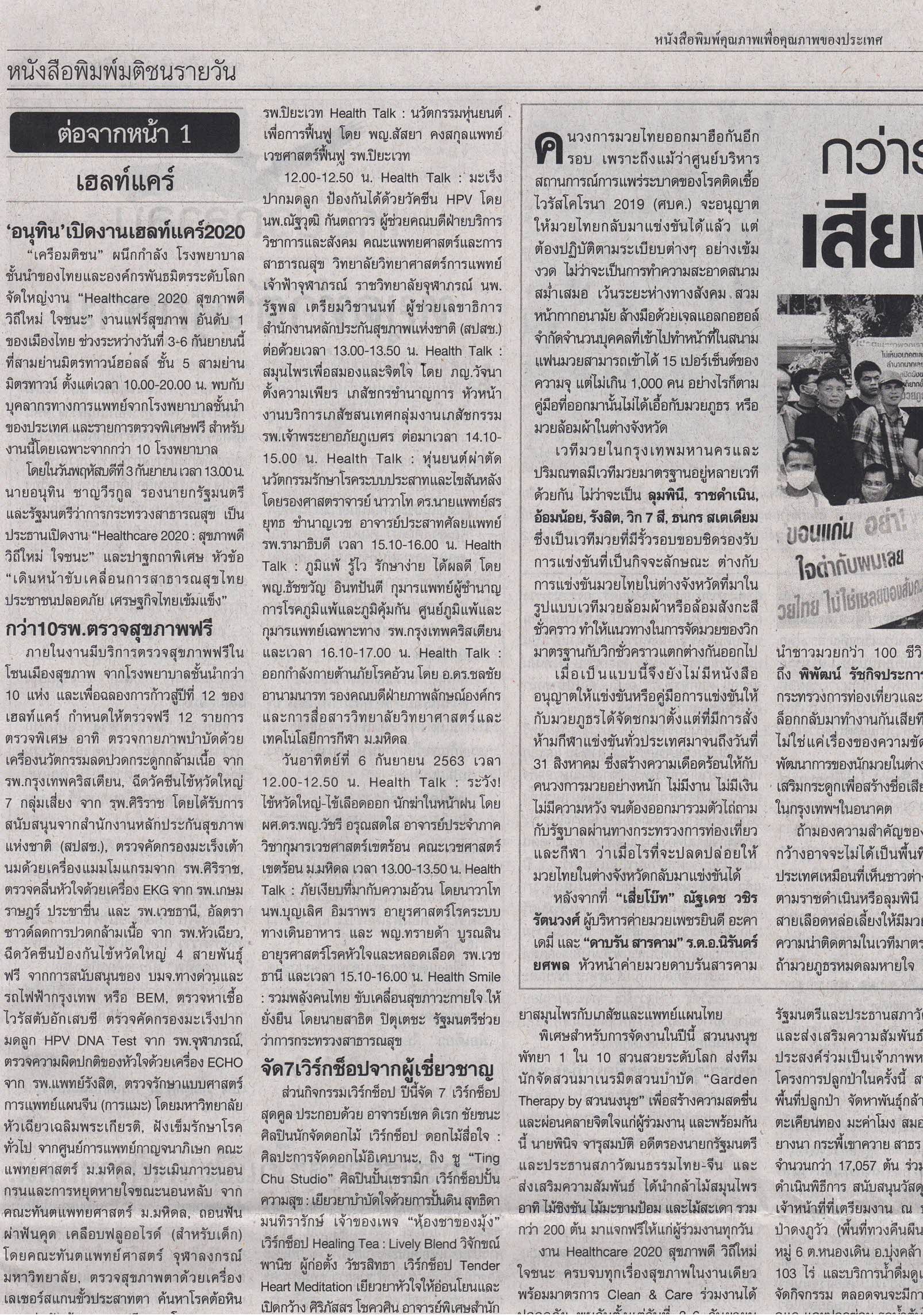 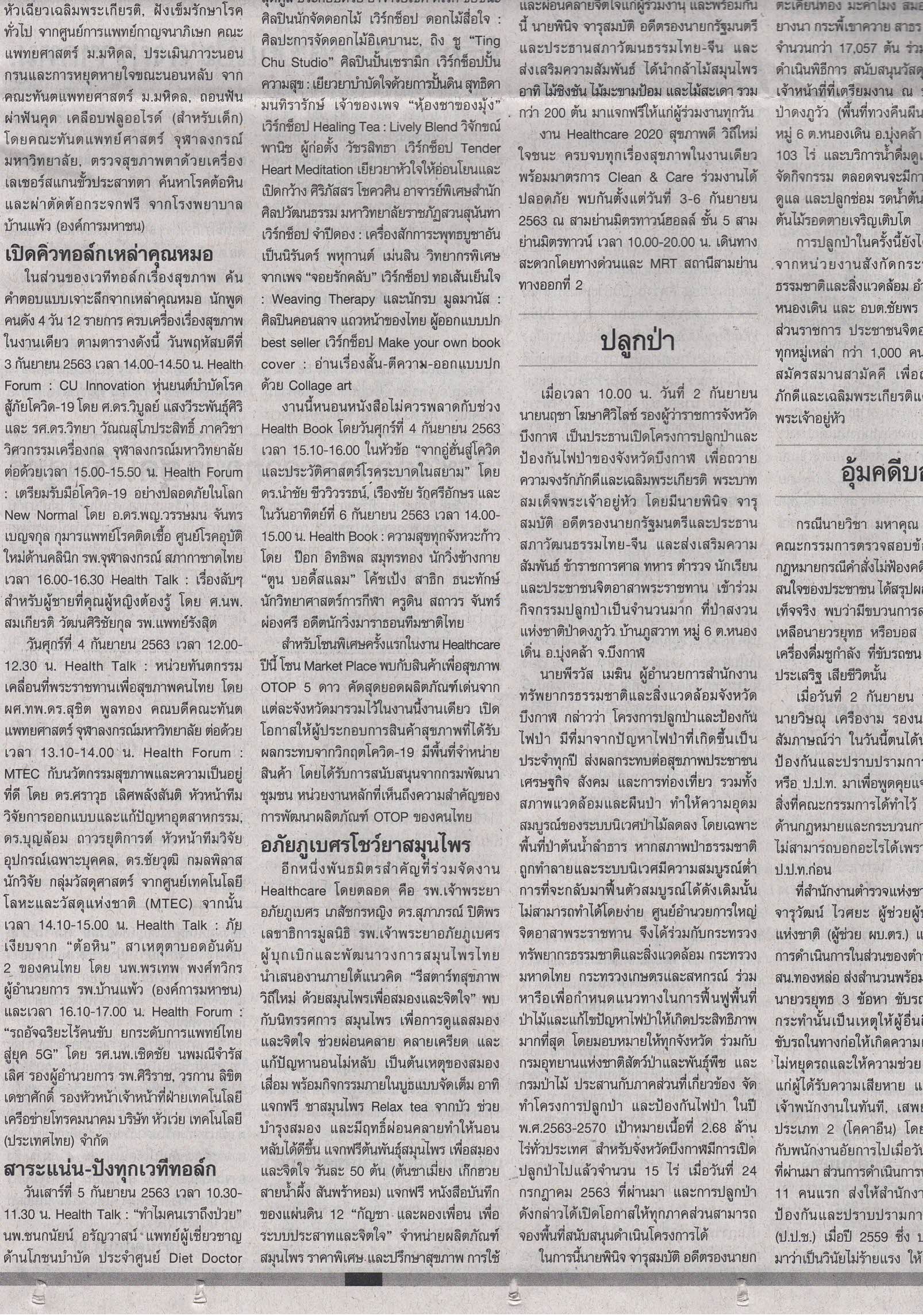 ข่าวประจำวันพฤหัสบดีที่ 3 กันยายน 2563 หน้าที่ 1 (ต่อหน้า 7)ข่าวประจำวันพฤหัสบดีที่ 3 กันยายน 2563 หน้าที่ 7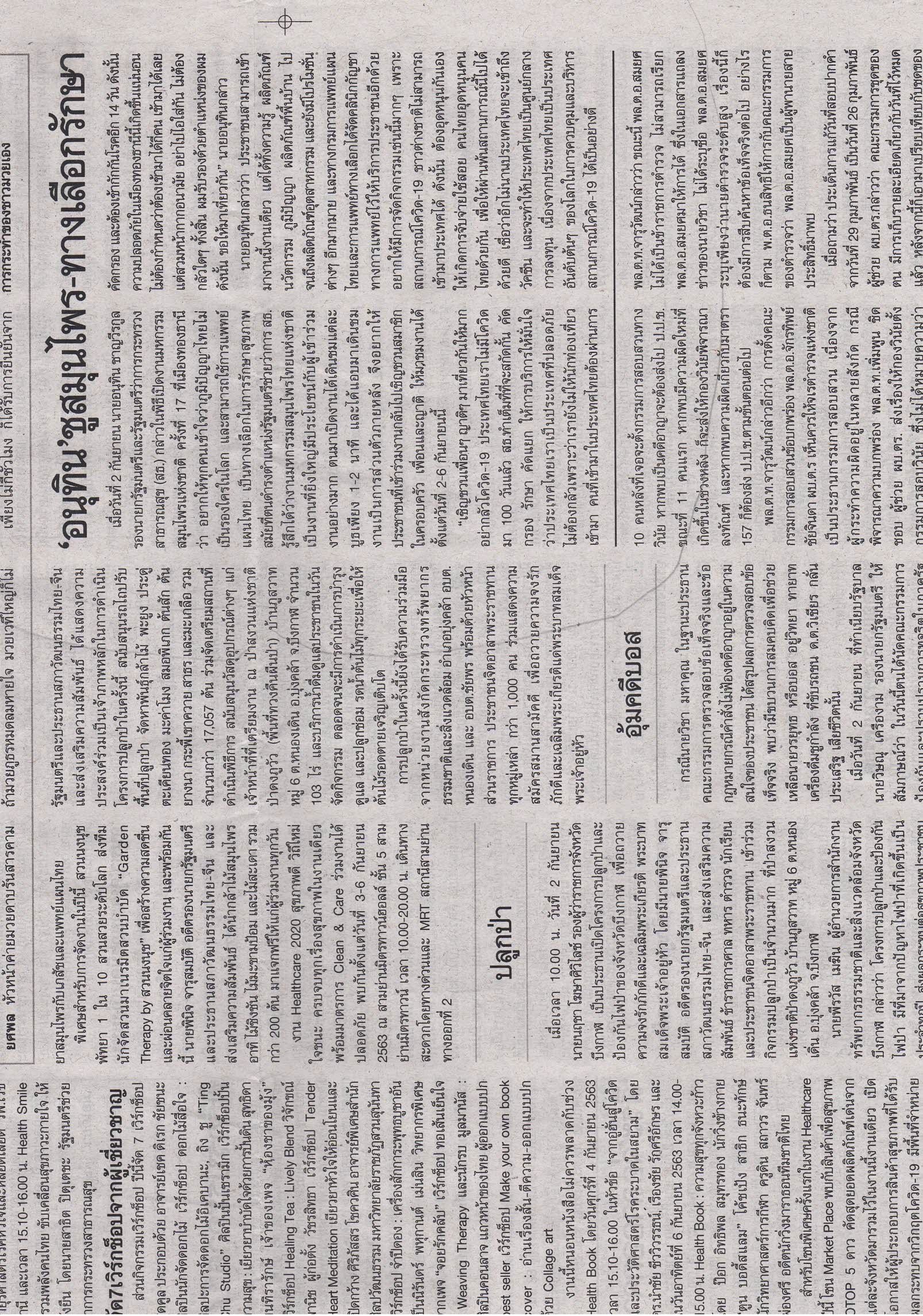 ข่าวประจำวันพฤหัสบดีที่ 3 กันยายน 2563 หน้าที่ 10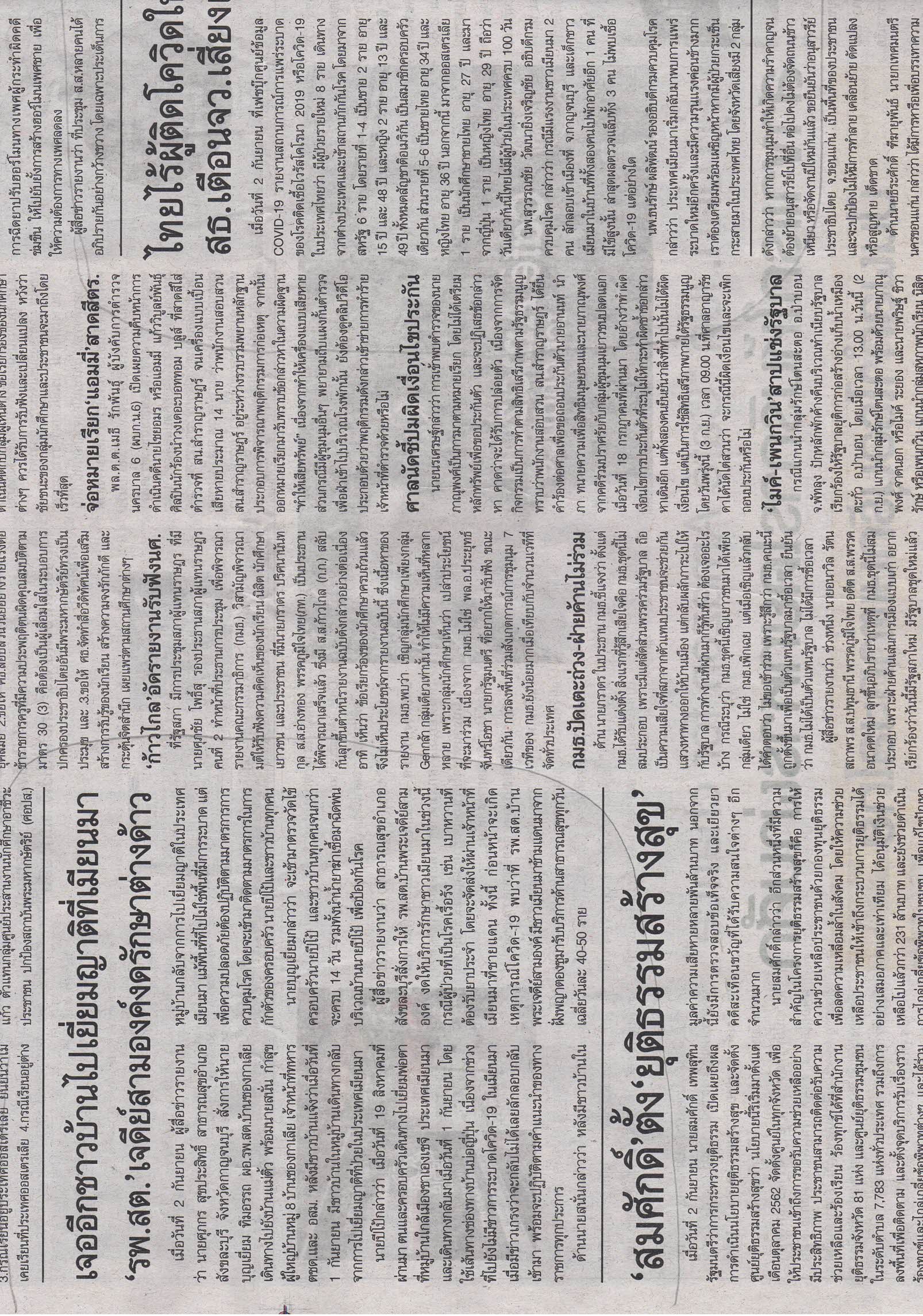 ข่าวประจำวันพฤหัสบดีที่ 3 กันยายน 2563 หน้าที่ 10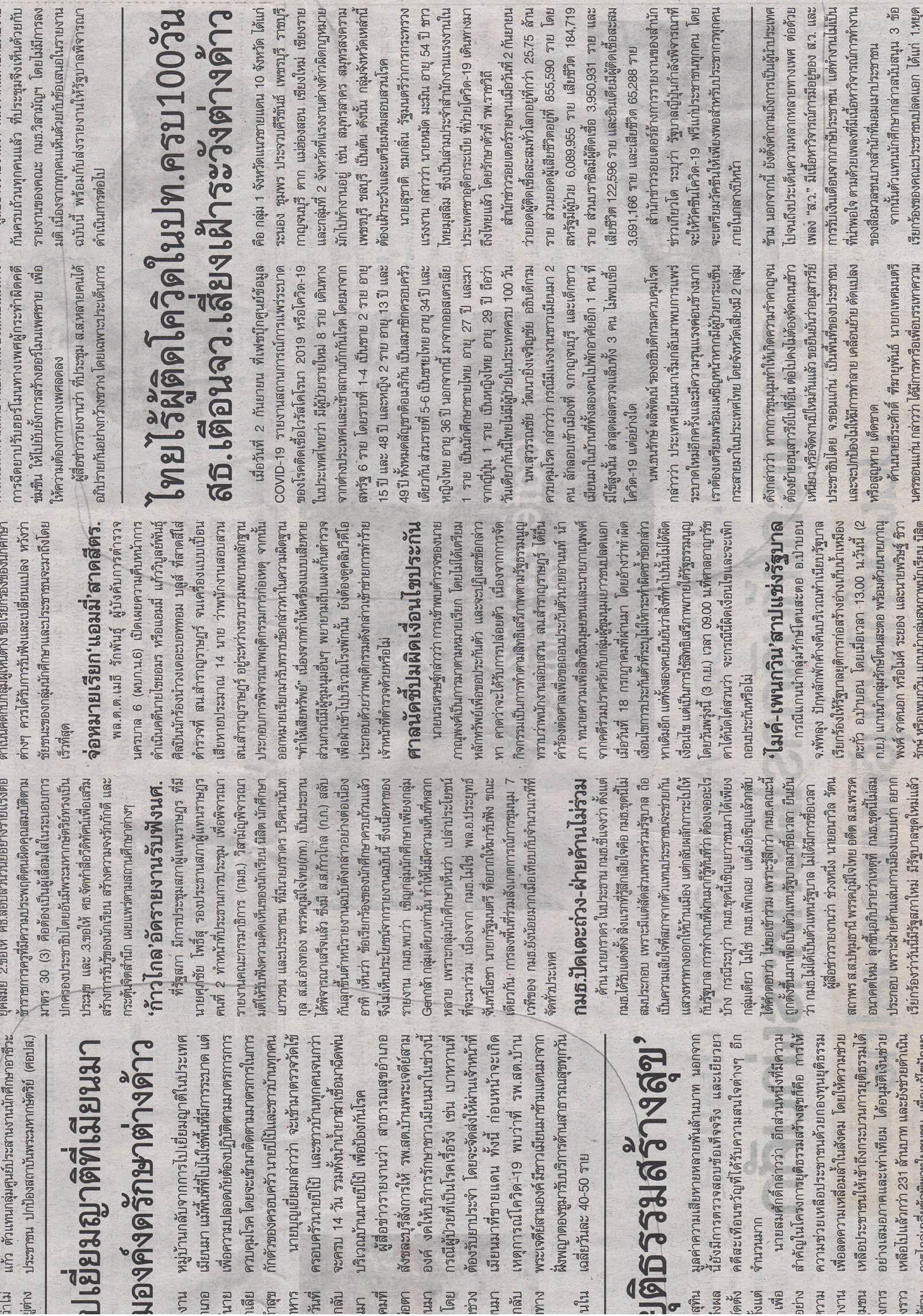 